Fiche d’inscription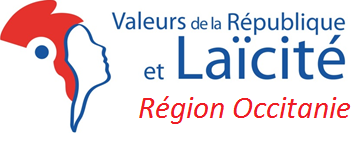 Sensibilisation des professionnel·le·s et/ou bénévolesJe m'engage à suivre la formation dans sa totalité et y participer activement.Date : 								Signature : A transmettre cette fiche à :SessionDates : 9 décembre 2022 - Lieu : à déterminer à MontpellierDates : 9 décembre 2022 - Lieu : à déterminer à MontpellierNomPrénomCourrielTéléphoneStructure d’origine(Préciser nom et adresse)Vous exercez votre activité (salariée ou bénévole) :  Au niveau communal Au niveau départemental À l’échelle de la région Occitanie Au niveau communal Au niveau départemental À l’échelle de la région OccitanieVous exercez votre activité (salariée ou bénévole) : Nom du (ou des) Département(s)Vous exercez votre activité (salariée ou bénévole) : Nom de la (ou des) Commune(s)BéziersVous exercez votre activité (salariée ou bénévole) : Quartier (si QPV)StatutAgent public ou para publicSalarié(e) Bénévole (association, réserve citoyenne, etc.)Autre (volontaire, étudiant, etc.Agent public ou para publicSalarié(e) Bénévole (association, réserve citoyenne, etc.)Autre (volontaire, étudiant, etc.Champ d’intervention(Choisir l'entrée se rapprochant le plus de votre activité principale) Jeunesse, Éducation populaire, CitoyennetéÉducation nationale, Services scolairesFormation, Insertion, EmploiAction sociale (dont logement social), Accès au droitSportCulture, spectacles et activités artistiquesSanté et médico-socialJustice, Défense et Sécurité Autre : Culture et patrimoine Jeunesse, Éducation populaire, CitoyennetéÉducation nationale, Services scolairesFormation, Insertion, EmploiAction sociale (dont logement social), Accès au droitSportCulture, spectacles et activités artistiquesSanté et médico-socialJustice, Défense et Sécurité Autre : Culture et patrimoineRelation directe avec les publics   Animation, Formation, encadrement de groupesAccueil, Services, Interventions en espace publicPas de relation directe avec les publics    Animation, Formation, encadrement de groupesAccueil, Services, Interventions en espace publicPas de relation directe avec les publics Adresse courriel :contact@cria34.frStructure organisatriceAD’OC CONSEILFormateurs / animateurStéphen BERTRAND (CRIA 34) 